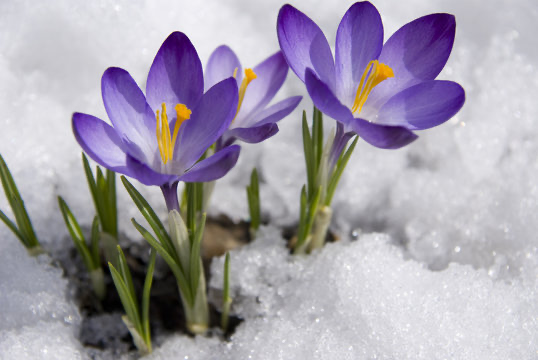 Kindergarten Classroom Calendarfrom Ms. Kristine Lachance’s roomMONTH OF MAY 2023MondayTuesdayWednesdayThursdayFriday1PD DayNo classes See class website at lachance kindergarten2022.weebly.com  2Visit from Whitehorse Fire Dept (Kindergarten)School Council Meeting 5:30-7pmTamara Neufeld (author/facilitator) parent evening 7pm at the school34School Family Night (5:30-8pm): Dinner, bracelet making & games. Includes author Lindsay Sealey for a parent session589101112Pizza Lunch Day (optional)Happy Mother’s Day Sunday, 14th151617School Assembly2:0018A visit from Raven Recycling to kindergarten - 11:00“Out of this World!” Day (wear something spacey)19See reverse side for full calendar22Victoria DayNO SCHOOL2324252629Fieldtrip to Wildlife Preserve (details to come)3031June 1Family Night: Laser Tag and mini put (age limit set for older students)Heart of Riverdale dance performance visit (afternoon) (details to come)2“Fun Run” at Grey Mountain Elementary (details to come)